M E N U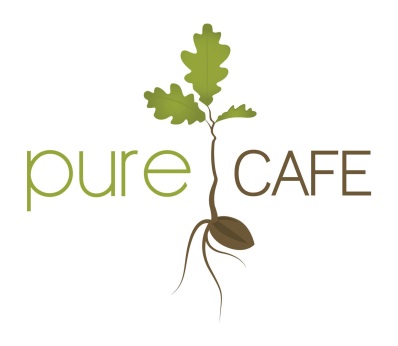 Where possible we source seasonally available ingredients.  Please check our blackboard for daily specials.  B R E A K F A S T   M E N USweetcorn fritters served with mushrooms and sweet chilli sauce    R70Chickpea omelette with mushrooms, spinach, tomato and vegan cheese   R85Gluten free flap jacks with cinnamon sugar, maple syrup, coconut cream, macadamia butter  R60Grilled tomato, sausage, mushrooms and baked beans on toast   R75Avo, mushrooms and hummus on sour dough bread   R75L U N C H  M E N USoup of the day   R45Curry or stew of the day  R85Asian Bento Box (springrolls, dumplings, dim sum and raw rice paper wrap)   R85Pasta with olive, capers, tomato  R75Beyond Burger served on a roll with hummus, pesto, vegan cheese, mushroom, tomato with a side of chips   R95B A K E R Y please ask your waitress what is available….Apple pie with coconut cream      	R35Muffins 				R15Chocolate fudge brownies		R15Carrot cake				R35Peanut butter balls			R8D R I N K S   M E N UCool StuffPure Coconut Water				R24Kombucha					R30Iced coffee					R25Aloe Vera			R24Water still			R21Water sparkling			R23Smooth StuffMixed berry smoothie				R45(berries, banana, plant milk, dates)Protein smoothie				R45(banana, peanut butter, raw cocoa, chia seeds)Hot StuffAmericano					R20Flat White     		     single R24 double R26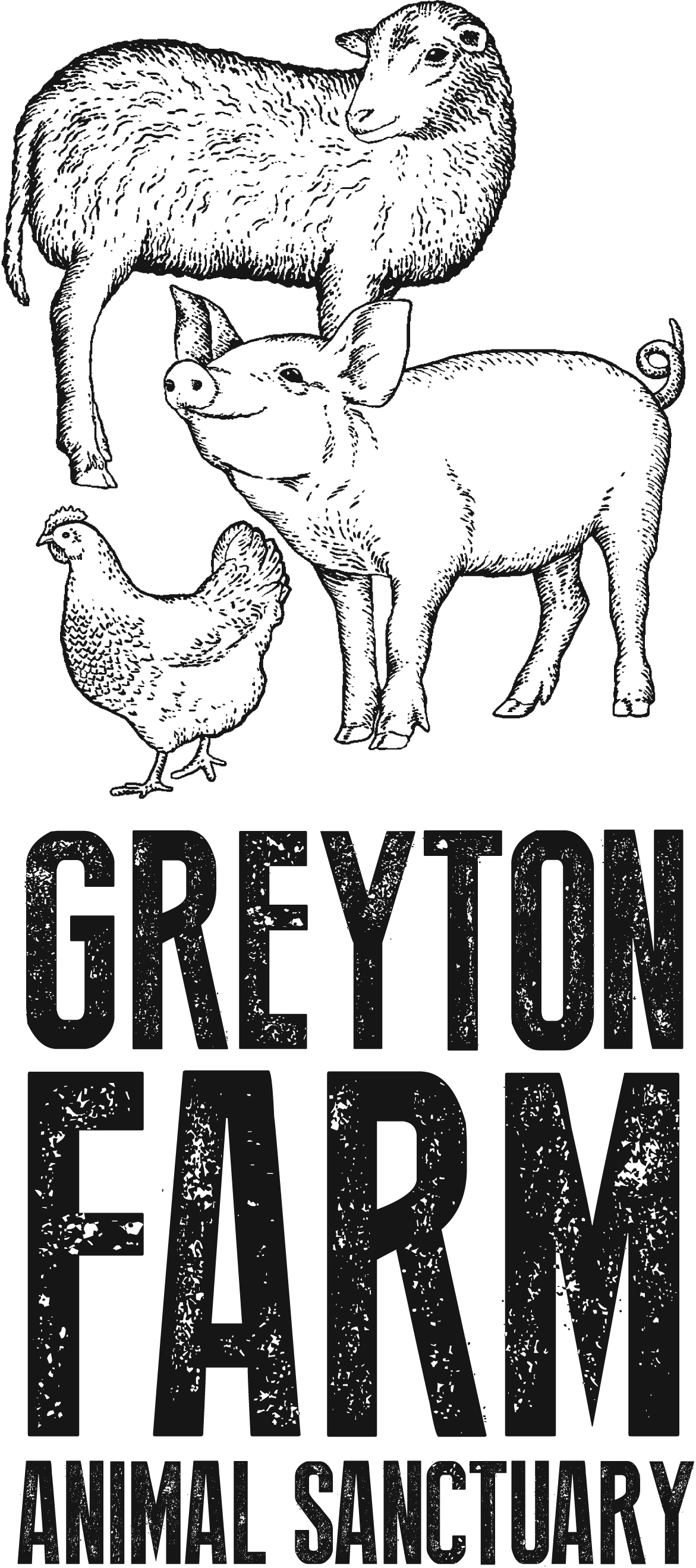 Cappucino		        small R22 large R28Red cappuccino	       small R24 large  R28Rooibos, Earl Grey Tea			R15Green Tea, Honeybush  Tea			R18Pure Café supports Greyton Farm Animal Sanctuary   